WorksheetLEO the lion says GER –LEO = GER =Draw a circle around the element being reduced and a square around the element being oxidized in the following reactions:Zn + 2H+  Zn2+ + H22Al + 3Cu2+  2Al3+ + 3CuGive 3 examples of corrosion that you’ve experienced in real life:What are 2 ways of protecting a material against corrosion?Split the following reactions into their anodic and cathodic half-reactions:Zn + 2H+  Zn2+ + H2Anodic (element being oxidized):Cathodic (element being reduced):2Al + 3Cu2+  2Al3+ + 3CuAnodic (element being oxidized):Cathodic (element being reduced):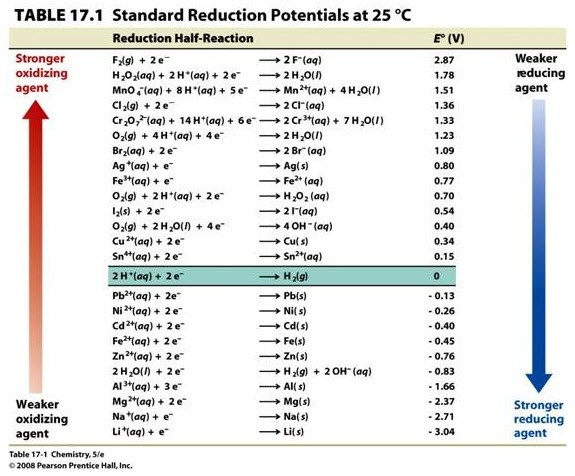 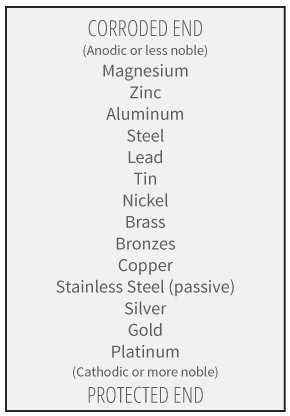 